Matematyka klasa 8 26.03.2020 rokTemat: Symetria względem prostej. Symetria względem prostej jest jak odbicie lustrzane. Figura i jej obraz znajdują się po przeciwnej stronie prostej i w takiej samej odległości. Jeżeli punkt leży na 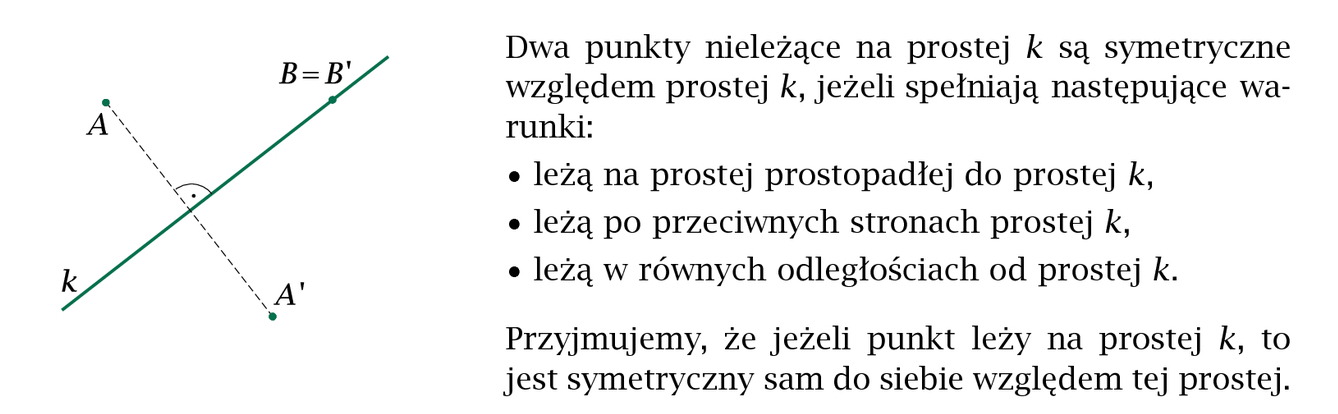 B= B’ kreseczką na literą zaznaczamy punkt symetryczny( i czytamy B prim). Przypominam rysujemy ołówkiem.Zadanie do wykonania. Znajdź odbicia lustrzane liter drukowanych  znajdujących się w waszym imieniu lub nazwisku. ( co najmniej 5)Zadanie 1 i 2 str. 48 ćwiczeniaPrzypominam o przesyłaniu rozwiązań zadań egzaminacyjnych, do 14.30. 3 testy w tygodniu. To będzie oceniane.Proszę o przesłanie mi rozwiązań zadań z powtórzenia do  piątku wieczorem. Każdy indywidualnie. Podaję meila   patrzykatb@o2.pl   Pozdrawiam.